DIO Press Inc. 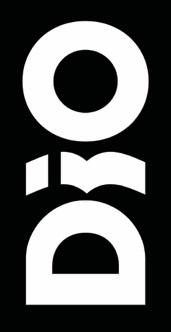 Guideline for Preparation of a Proposal for a new SeriesName(s) and Affiliations (Indicate lead editor for contact):1.2.3.4.Lead Editor Phone:Email:Mailing Address:****Series TitleSample “wish list” of titles and authors you wish to includeVenues to promote series throughEditorial board names and affiliationsDiscussion on series:Short description (2-3 paragraphs, minimum 300 words)Any competitive or similar series at other publishers>Who is the audience?  (scholars, undergraduates, graduates, teachers, community?)Why is this series different, will it make a difference?  What are your hopes about the series?Please e-mail this form to mlokhorst@diopress.com or info@diopress.com together with a recent copy of your Curriculum Vitae.